The City School
North Nazimabad Boys Campus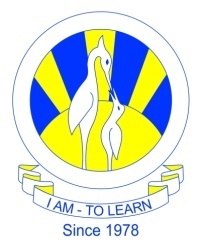 Date: 10-09-2016
Class: 10th 
Subject: Economics
Teacher: Arshi AqueelDo the Activity 3.11 and 3.12 on pg. no. 139 and 141.Revise the chapter social costs and benefits for test